SKYLAND GENERAL IMPROVEMENT DISTRICTMeeting Minutes for April 6, 2017Zephyr Cove Public LibraryATTENDEES:  Trustees: Peel, Klein, Gibb and Senna, (Petrizzio via telecom)Residents: Pat Wells, Dennis Berry, Richard Boyle, Ellen RosenbergPublic Forum:  NoneACTION ITEMS:A:  A motion was made by Peel to approve the minutes from January 12, 2017 meeting. Motion was seconded by Klein and approved by all.B.  A motion was made by Gibb to approve Current financial documents.  Motion was seconded by Peel and approved by all.C.  A motion was made to approve the estimated 2017-2018 budget by Peel. That motion was amended when Klein suggested moving funds from repairs to snow removal. That action was approved unanimously as was the estimated budget.D.  Gibb reported on the local water issue and made a motion to spend up to $5,000 to 	 hire an engineer to review the existing report from the county and advise the GID. 	  Motion was seconded by Senna and approved by all.E.  Motion to rent a sign for the 4th of July as done in prior years along US 50 was made by Gibb, seconded by Peel and approved by all. Gibb suggested that instead of spending $1,000 for a motion sign, we look into hiring a mobile security guard. It was decided to discuss it at the May meeting.F.  Peel gave an insurance repair update regarding the fence damage that occurred during the winter by NDOT. The repair bid from Tahoe Fence was approved. We are still waiting for a damage report from Artic Electricians. In regards to the fence re-construction project, Peel suggested to call a fence committee meeting ASAP to move forward with the project  Petrizzio is excusing herself from the 	 	    fence committee and Senna is taking her place.  Petrizzio emailed the fence 	 committee participants to Peel.DISCUSSION ITEMS:G. Spring cleaning including streets and drains is to be ordered around May1H. New beach signage was approved. Senna and Peel were to discuss a possible volunteer beach cleanup day by the residents that would include a BBQ.I. Website was briefly discussed due to time. Peel is to try and investigate the reason why Axiom (Murray) can no longer manage the site.ADJOURMENT:  Meeting ended quickly due to the 5:00 library closing time. 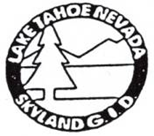 Skyland General Improvement DistrictBoard of TrusteesJohn Peel, ChairBarbara Klein, Vice ChairCathy Gibb, TreasurerSusie Petrizzio, SecretaryBob Senna TrusteeWebsite: http://skylandgid.com